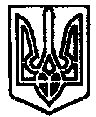 УКРАЇНАПОЧАЇВСЬКА  МІСЬКА  РАДАСЬОМЕ  СКЛИКАННЯТРИДЦЯТЬ ДРУГА СЕСІЯРІШЕННЯВід «    » липня 2018 року	№ ПРОЕКТПро внесення змін до Програми щодо забезпечення заходів обороноздатності Держави на території Почаївської міської об’єднаної територіальної громади на 2018-2019 рр.Розглянувши лист Кременецького об’єднаного військового комісаріату №1386 від 05.07.2018 р. з метою якісного та вчасного виконання завдань щодо проведення агітаційно-рекламної та агітаційно-вербувальної роботи на військову службу за контрактом серед громадян та доставки потенційних кандидатів до військової служби, сесія Почаївської міської радиВИРІШИЛА:	1. Внести наступні зміни до Програми щодо забезпечення заходів обороноздатності Держави на території Почаївської міської об’єднаної територіальної громади на 2018-2019 роки:		1) В паспорті Програми в рядку 6 «Відповідальний виконавець Програми» слова «Кременецький об’єднаний міський військовий комісаріат» замінити на «Почаївська міська рада».		2) У додатку до програми в стовпчику «Виконавці» у кожній клітинці після слів «Кременецьким ОМВК» добавити слова «Почаївська міська рада».	2. Контроль за виконанням рішення покласти на постійну комісію з питань соціально-економічного розвитку, інвестицій та бюджету.Чубик А.В.